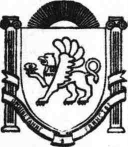 03 мая 2023 г.                                с. Зыбины                                                 			  № 63О внесении изменений в постановление администрации Зыбинского сельского поселения Белогорского района Республики Крым от 01.03.2019 № 27 "Об утверждении административного регламента по предоставлению муниципальной услуги "Оформление договора на размещение нестационарных торговых объектов"Рассмотрев  протест  Прокуратуры Белогорского района от 31.03.2023 № 32-2023/Прдп70-23-20350005 на постановление  администрации Зыбинского сельского поселения № 27 тот 01.03.2019г, в соответствии с Федеральным законом от 27.07.2010 № 210-ФЗ "Об организации предоставления государственных и муниципальных услуг", постановлением Совета министров Республики Крым от 23.08.2016 № 402 "Об утверждении Порядка размещения и функционирования нестационарных торговых объектов на территории муниципальных образований в Республике Крым", руководствуясь Уставом муниципального образования Зыбинское сельское поселение Белогорского района Республики Крым, администрация Зыбинского сельского поселения,ПОСТАНОВЛЯЕТ:Внести в административный регламент предоставления муниципальной услуги "Оформление договора на размещение нестационарных торговых объектов", утвержденный постановлением администрации Зыбинского сельского поселения Белогорского района Республики Крым от 01.03.2019 № 27, следующие изменения:1) пункт 2.6.1 изложить в следующей редакции:"2.6.1.  Исчерпывающий перечень документов, необходимых в соответствии с законодательством или иными нормативными правовыми актами для предоставления муниципальной услуги:Для оформления договора на размещение НТО заказчик обращается в Администрацию с заявлением с указанием вида деятельности, номера места размещения НТО в Схеме, к которому прилагает:заверенные заявителем копии свидетельства о регистрации, свидетельства о постановке на налоговый учет;устав (для юридических лиц);справку о принадлежности к организациям АПК (для заявителей, указанных в абзаце втором пункта 2 раздела IV Порядка размещения и функционирования нестационарных торговых объектов на территории муниципальных образований в Республике Крым, утвержденного постановлением Совета министров Республики Крым от 23.08.2016 № 402 (далее – Порядок), в случае заключения договора на размещение НТО без проведения конкурентных процедур или в соответствии с пунктом 7 раздела IV Порядка); схему размещения НТО с привязкой к местности в масштабе 1:500 (предоставляется в случае невозможности определения точного места размещения НТО на местности по данным Схемы);эскиз фасадов НТО в цвете в масштабе 1:50.";2) пункт 2.6.2 дополнить подпунктом 5 следующего содержания:"5) предоставления на бумажном носителе документов и информации, электронные образы которых ранее были заверены в соответствии с пунктом 7.2 части 1 статьи 16 Федерального закона от 27.07.2010 № 210-ФЗ "Об организации предоставления государственных и муниципальных услуг", за исключением случаев, если нанесение отметок на такие документы либо их изъятие является необходимым условием предоставления муниципальной услуги, и иных случаев, установленных федеральными законами.".2. Разместить настоящее постановление в федеральной государственной информационной системе "Единый портал государственных и муниципальных услуг (функций)" (https://www.gosuslugi.ru/), на официальном Портале Правительства Республики Крым на странице Белогорского района Республики Крым в разделе – Муниципальные образования района, подраздел Зыбинское сельское поселение (https://zibinskoe.rk.gov.ru/), а также на информационном стенде в здании администрации Зыбинского сельского поселения Белогорского района Республики Крым по адресу: Республика Крым, Белогорский район, село Зыбины, улица Кирова, 13.3. Настоящее постановление вступает в силу с даты официального опубликования (обнародования) в установленном порядке. 4. Контроль исполнения настоящего постановления оставляю за собой.Председатель сельского советаГлава администрации Зыбинского сельского поселения		          										   Т.А. Книжник					АДМИНИСТРАЦИЯ ЗЫБИНСКОГО СЕЛЬСКОГО ПОСЕЛЕНИЯ БЕЛОГОРСКОГО РАЙОНАРЕСПУБЛИКИ КРЫМ ПОСТАНОВЛЕНИЕ                       